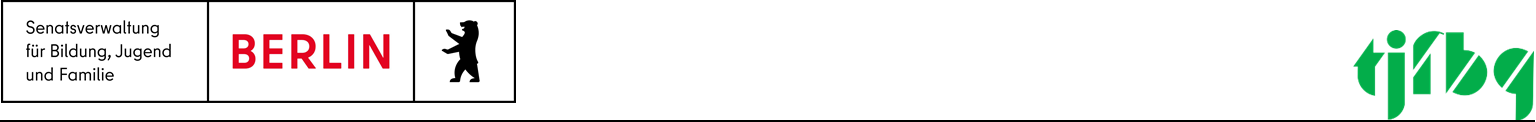 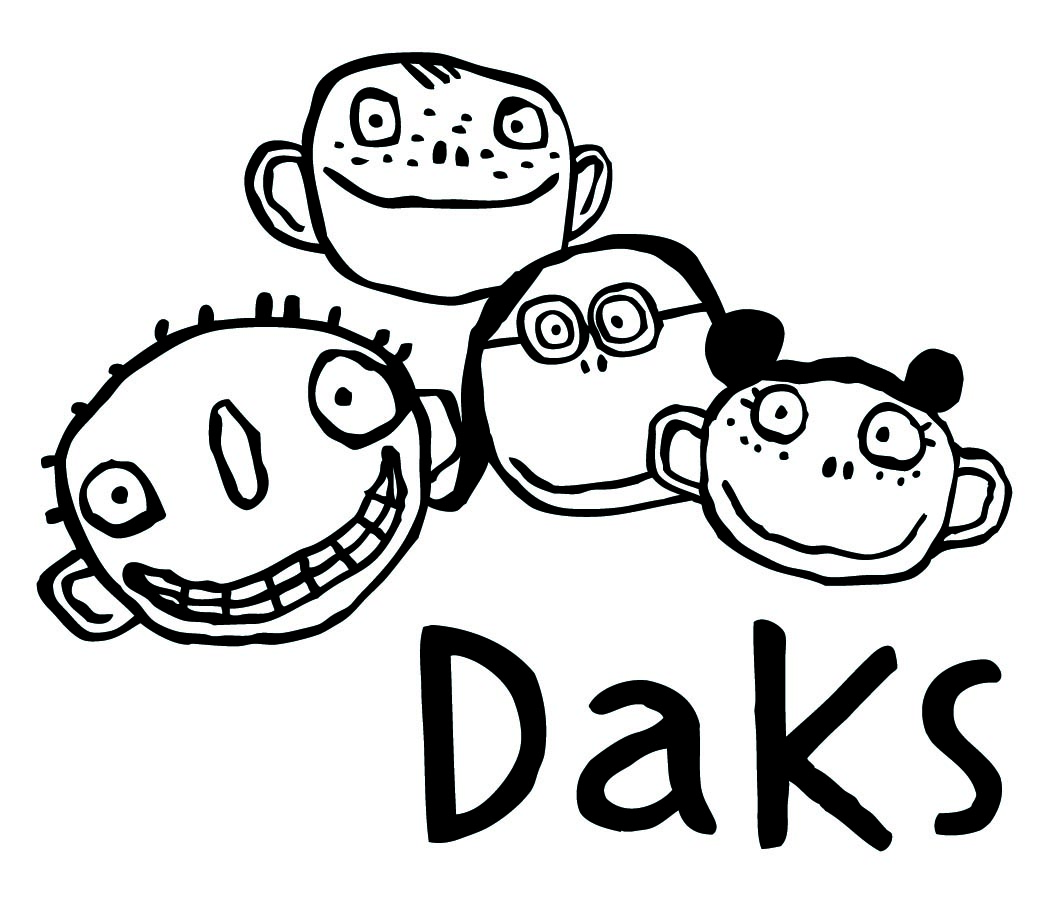 Mittelabruf „Ferien- und Wochenendschule in freier Trägerschaft"zum Weiterleitungsvertrag „Ferien- und Wochenendschule in freier Trägerschaft" mit TPT / Verbandvom:Teilprojektträger: Projekttitel:Hiermit bitten wir den TPT / Verband um Überweisung eines Betragesin Höhe von:für:Zeitraum und Verwendungszweck der Mittelanforderung(Die Mittel können für den Bedarf von bis zu zwei Monaten im Voraus abgefordert werden. Voraussetzung dafür ist, dass die notwendigen Unterlagen vollständig an den Teilprojektträger übermittelt wurden..)BankverbindungKontoinhaber_in: IBAN:Kreditinstitut:Verwendungszweck:OrtDatumRechtsverbindliche Unterschrift der zur rechtsgeschäftlichen Vertretung befugten Person_en+ StempelFerien- und Wochenendschule in freier Trägerschaft – Mittelabruf	Stand: 27.07.2021	Seite 1 von 1